                                                                                                                                                                                                                                                                                                    Приложение 1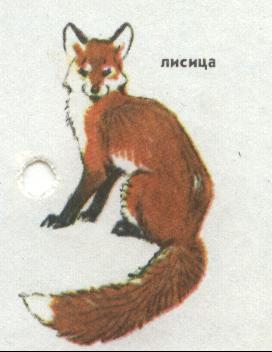 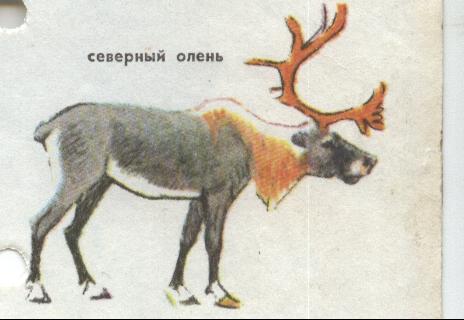 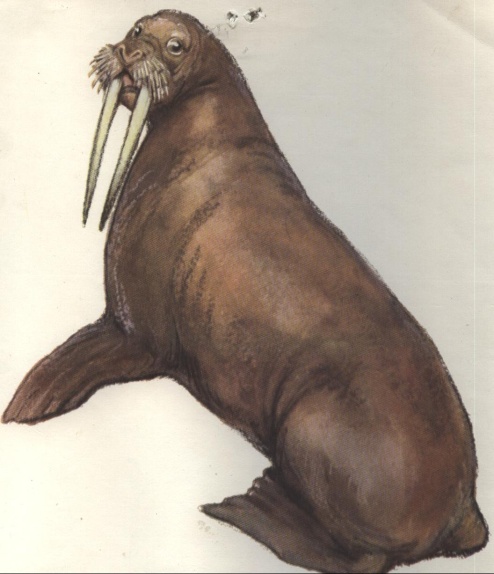 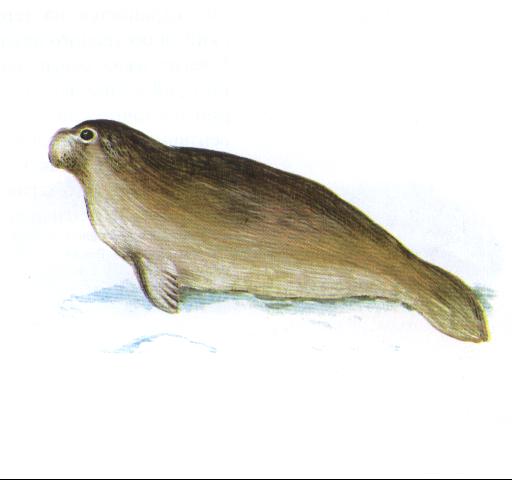 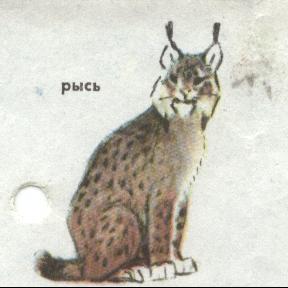 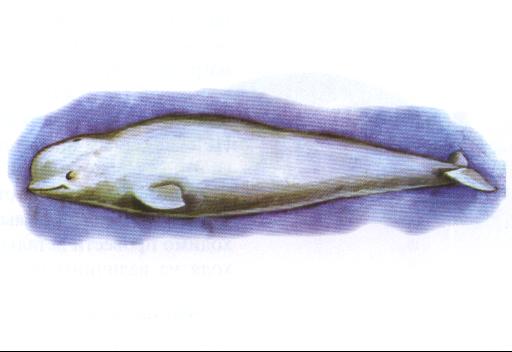 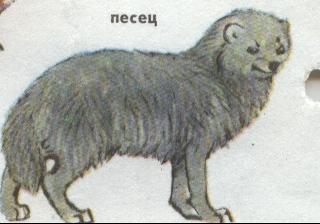 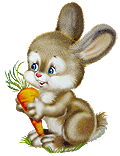 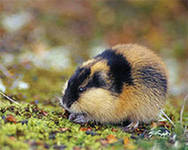 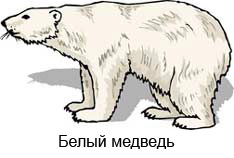 